內政部空中勤務總隊 AS-365N機型整備勤務及時數 
2024年04月01日 至 2024年04月30日 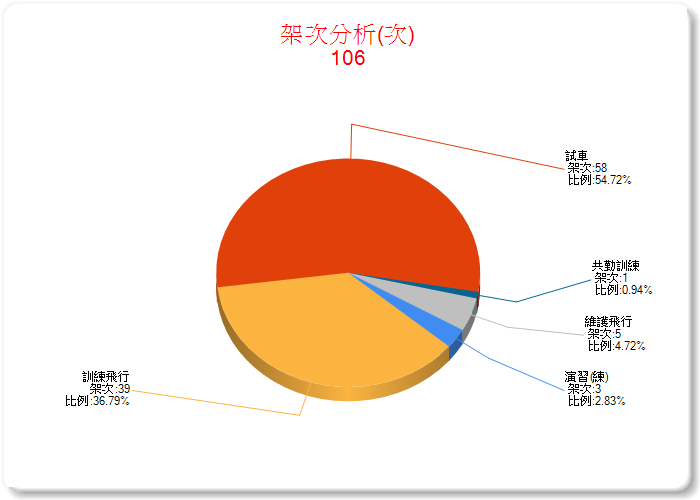 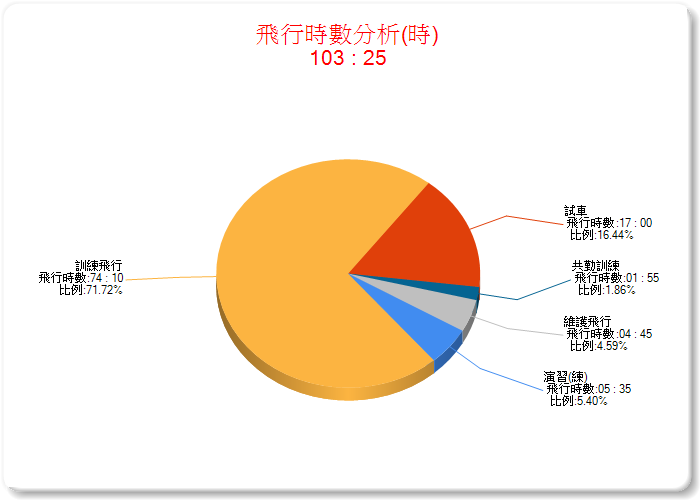 整備勤務架次架次比例飛行時數飛行時數比例演習(練)32.83%05 : 35 5.4%訓練飛行3936.79%74 : 10 71.72%試車5854.72%17 : 00 16.44%共勤訓練10.94%01 : 55 1.85%維護飛行54.72%04 : 45 4.59%總計106100%103 : 25 100%